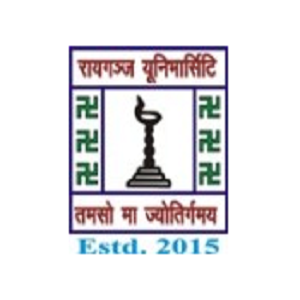 RAIGANJ UNIVERSITYUTTAR DINAJPUR, WEST BENGAL 733134INDIAPh.D. Coursework SyllabusDepartment of Business Administration(With Effect from 2020-2021) COURSEWORK STRUCTURECOURSE CONTENTUNIT I Introduction to Business Research: The Nature of Research; identifying the underlying conceptual elements of the research issue; Theoretical Approaches to Research. Planning and Designing a Research Study: Choosing a Research Topic, Review of Literature, Types of Reviews, Sources of Research Literature, Writing of Review.UNIT II Problem Formulation: Problem Definition, Hypothesis Formulation, Causal Research; Problem solving techniques: logical approach, creative approach; Group problem solving techniques for idea generation- brain storming; objectivity in research. UNIT III Research Design: Different type of Research design, Rationale behind choosing an appropriate Research Design for different types of Research Study; Sampling design, Probability and Non-Probability sampling; sampling and Non-Sampling errors. UNIT IV Data Collection: Types and methods of data collection; Questionnaire: Nature, Importance and Uses; Issues Involved in Designing of Questionnaire, Web-Based Questionnaires; Testing Validity and Reliability of Questionnaires; Attitude Measurement Scales, Data Preparation and Preliminary Analysis.UNIT V Research Ethics and Report Writing: Ethical principles - other ethical consideration - ethical decision making; power politics and research, ethical responsibilities; Report writing and Presentation - types of report; report writing; objectives and steps of report writing, academic writing skill in business.References:Panner Selvam R, "Research Methodology," PHI.Copper & Schinder, "Business Research Methodology," THM. Zikmud William, "Business Research Methodology," Thomson. Murthy S. N. & Bhojanna. U, "Business Research Methodology," Excel Books. Bhattacharya Deepak Kumar, "Research Methodology," Excel Books. UNIT I Quantitative Methods in Business Research: Nature and Scopes, Definition, Types and Examples; Quantitative vs Qualitative methods in Research; Survey Research: Cross-sectional surveys, longitudinal surveys; Correlation research; Causal-comparative research; Experimental research.UNIT IIIntroductory Statistics and Econometrics: Correlation and Regression, Probability Distribution, Statistical Inference; Single and Multiple Linear Regression analysis, Estimation, Model Specification, Diagnostic Testing: Heteroscedasticity, Multicollinearity, Autocorrelation.UNIT IIIAnalysis with Cross Section Data: Method of Primary Data Collection, Econometric Models with Cross Section Primary Data, Dummy variable, Models with Qualitative Data: Logit, Probit, Tobit, Multinomial Logit, Truncated Tobit etc.UNIT IVAnalysis with Time Series Data: Deterministic and Stochastic trend, Unit root tests and Regression Residuals, ARMA, Auto-correlation, VAR, causality, Impulse response functions, ARCH, GARCH, Co-integration and Error Correction Models, Estimation of Models with Structural Change, Tests for Seasonality.UNIT VAnalysis with Panel Data: Balanced and Unbalanced panel, Fixed Effect and Random Effect Model, diagnosis test, Panel Unit Root tests, Panel Co-integration model tests, Dynamic Panel Model. References: Maddala, G S and Kajal Lahiri (2009), Introduction to Econometrics, John Wiley & Sons, England, 4th Edition. Wooldridge, Jeffrey M (2009), Introductory Econometrics: A Modern Approach, South-Western Cengage Learning, USA, 4th Edition. Johnston, Jack and John Dinardo (1997), Econometric Methods, McGraw Hill, New York, 4th Edition. Gujarati, Damodar N and Dawn C Porter (2009), Basic Econometrics, McGraw Hill, New York, 5th Edition. Kementa, J (1986): Elements of Econometrics (2nd Edition), McMillan-Maxwell, NY.UNIT IBasic Computer Applications: MS-Word-Formatting, Referencing, Citation; MS-Excel-Data entry, Analysis, graphical presentation; and MS-Power Point for presentation-preparation of slides, Designs and animation.UNIT IIIT applications in R&D Affairs: Components of IT in Research, Online Database and Research Prospects, Information Networks in Research, Plagiarism, SEO tools and Plagiarism Checkers with Practical.UNIT IIIDifferent Techniques: PDF File – Conversion, Scanning & Printing, Google Scholar, Research Gate, Social Science Research Networks (SSRN), E Journals, IT in Business and allied subjects, Multimedia Applications in Research.UNIT IVAnalysis of Cross-section, Time Series and Panel / Longitudinal Data using suitable Statistical packages (MS-Excel / SPSS / Eviews / Stata / R) UNIT VAnalysis of Multivariate Techniques using suitable Statistical Packages (MS-Excel / SPSS / Eviews / Stata / R) References: Sabine Landau and Brian S. Everitt, A Handbook of Statistical Analyses using SPSS, CHAPMAN & HALL/CRC.Stallings, William. Data and computer communications. 6th ed. New Delhi: Pearson Education Asia, 2001.Davis & Olson, Management Information System, Tata McGraw Hill.Sankar Kumar Bhaumik, Principles of Econometrics: A Modern Approach Using EViews, Oxford.David Dalpiaz, Applied Statistics with R.Panchanan Das, Econometrics in Theory and Practice: Analysis of Cross Section, Time Series and Panel Data with Stata 15.1, Springer.UNIT IResearch Proposal and Presentation: The Scholars are expected to write a Research Proposal and present the same before the Department.SemesterCourse NoCourse CodeTitle of the CourseType of the PaperMarks DistributionMarks DistributionMarks DistributionCreditSemesterCourse NoCourse CodeTitle of the CourseType of the PaperSemesterInternalTotalCredit11BAMPH 1101Research Methodology in BusinessTheory7525100412BAMPH 1102Analytical Issues in BusinessTheory7525100413BAMPH 1103Computer Applications in BusinessTheory7525100414BAMPH 1204Research Proposal and PresentationApplication-1001004TOTALTOTALTOTALTOTALTOTALTOTALTOTAL40016Course NoCourse CodeTitle of the CourseType of the PaperCourse NoCourse CodeTitle of the CourseType of the Paper1BAMPH 1101Research Methodology in BusinessTheoryCourse NoCourse CodeTitle of the CourseType of the PaperCourse NoCourse CodeTitle of the CourseType of the Paper2BAMPH 1102Analytical Issues in BusinessTheoryCourse NoCourse CodeTitle of the CourseType of the PaperCourse NoCourse CodeTitle of the CourseType of the Paper3BAMPH 1103Computer Applications in Business3Course NoCourse CodeTitle of the CourseType of the PaperCourse NoCourse CodeTitle of the CourseType of the Paper4BAMPH 1204Research Proposal and Presentation4